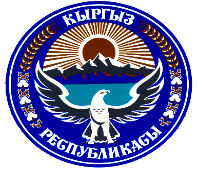 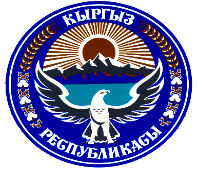                                                                 Т О К Т О МРАЗЗАКОВ  ШААРДЫК  КЕҢЕШИНИН КЕЗЕКТЕГИ XXV СЕССИЯСЫ (VI чакырылышы) 2023-жылдын 28-сентябры  №1    Раззаков шаарынын аймагындагы билим  берүү мекемелеринин имаратынын абалы жана сакталышы боюнча маалыматын угуу.Раззаков шааарынын аймагындагы билим берүү мекемелеринин имаратынын абалы жана сакталышы боюнча маалыматын, сессияда чыгып сүйлөгөн депутаттардын сунуш-пикирлерин угуп жана талкуулап, Кыргыз Республикасынын «Жергиликтүү мамлекеттик администрация жана жергиликтүү башкаруу органдары жөнүндө» Мыйзамынын 34-беренесине ылайык Раззаков шаардык Кеңешинин VI чакырылышынын кезектеги XXVсессиясы ТОКТОМ   КЫЛАТ:Раззаков шаарынын аймагындагы билим берүү мекемелеринин жаңы окуу жылына карата даярдыгы, имараттарынын абалы жана сакталышы жөнүндөгү маалыматы көңүлгө алынсын. (Маалымат тиркелет).Маалыматта көрсөтүлгөн кемчиликтер жана жетишсиздиктерди жоюу жагы Лейлек райондук билим берүү бөлүмүнөн суралсын.Ушул токтом шаардык Кеңештин аппаратында каттоодон өткөрүлүп, Раззаков шаардык Кеңешинин жана мэриясынын www.isfana.kg расмий сайтына жарыялансын жана Кыргыз Республикасынын Ченемдик укуктук актыларынын мамлекеттик реестрине киргизүү үчүн Баткен облусунун юстиция башкармалыгына жөнөтүлсүн.Бул токтомдун аткарылышын көзөмөлдөө жагы Раззаков шаардык Кеңешинин билим берүү, маданият, мамлекеттик тил, каада-салт, саламаттыкты сактоо, социалдык өнүктүрүү жана экология иштери боюнча туруктуу комиссиясына тапшырылсын.                            Төрага                   	                     Б.Т.СапаевРаззаков шаардык Кеңешинин                                                                                        VI чакырылышынын кезектеги                                                      XXV сессиясынын  2023-жылдын 	            28-сентябрындагы  №1 токтомуна тиркеме Билим  берүү, маданият, мамлекеттик тил, каада салт, саламаттыкты сактоо, социалдык өнүктүрүү жана экология иштери боюнча туруктуу комиссиясы Раззаков шаарынын мэриясынын аймагындагы билим берүү мекемелеринин имараттарынын абалы жана сакталышы боюнча  карап чыгуу жөнүндөМААЛЫМАТЫБилим  берүү, маданият, малекеттик тил, каада салт, саламаттыкты сактоо, социалдык өнүктүрүү жана экология иштери боюнча туруктуу комиссиясы 2023-жылга карата Раззаков шаарынын мэриясынын аймагындагы билим берүү мекемелеринин имараттарынын абалы жана сакталышы боюнча 2023-жылдын 24-, 25- жана 28-август күндөрү төмөндөгү категориялар боюнча жеринде карап чыгышты.  1. Имараттын абалы; 2. Эмеректердин абалы; 3. Ремонтторунун жана жалпы абалы; 4. Ашканасынын абалы; 5. Көмүр сактоочу жайынын абалы; 6. Движоктун абалы; 7. Канча калдык көмүр бар; Көрсөтүлгөн категориялар боюнча каралып чыгып, төмөнкүлөр аныкталды:Казыев  атындагы орто мектеби.     	Типтүү мектеп. Имаратынын абалы жакшы. Эмеректердин абалы жакшы. Ремонту жакшы. Ашканасынын абалы жакшы (Үлгүлүү). Көмүр сактоочу жайынын абалы жакшы. Движогу бар. 50% жарты көмүр түшкөн.  №4 Гимназия мектеби.          Типтүү мектеп. Имаратынын абалы орто. Эмеректердин абалы жакшы. Ремонту орто. Ашканасынын абалы жакшы эмес. Көмүр сактоочу жайын кайрадан реконстурциялоо керек. Движок бар. Эки имаратка бир движок коюлган. Электр энергиясы талапка жооп бербейт. А.Навои атындагы орто мектеби.        	Типтүү мектеп. Имаратынын абалы жакшы. Эмеректердин абалы жакшы. Ремонту жакшы. Ашканасынын абалы жакшы, талапка жооп берет. Көмүр сактоочу жайынын абалы жакшы. Движогу бар. 5 тонна калдык көмүр бар. Спорт залынын полу оңдолуп жатат. Электр лампаларын алмаштыруу керек.Ыссык-Көл орто мектеби.       	Имаратынын абалы жакшы. Эмеректердин абалы жакшы. Ремонту жакшы. Ашканасынын абалы жакшы. Көмүр сактоочу жайынын абалы жакшы. Движогу бар. 2тонна 300кг калдык көмүр бар. Көйгөйү: Мектепте поливной суу жок. Мектептин тосмосунун ичинде жайгашкан Мегаком компаниясынын антенасын арендасын мектепке өткөрүү боюнча. Ю.А.Гагарин атындагы орто мектеби. 	Типтүү мектеп. Имаратынын абалы жакшы. Эмеректердин абалы жакшы. Ремонту жакшы. Ашканасынын абалы жакшы. Калдык көмүрү жок. Көмүр сактоочу жайынын абалы жакшы. Движогу бар. Жалпысынан алганда талапка жооп берет.Көйгөйү: Мектепке парта, стол керектелет.№1 Гимназия мектеби.          Ыңгайлаштырылган мектеп. Имаратынын абалы жакшы. Эмеректердин абалы жакшы. Ремонту жакшы. Ашканасынын абалы жакшы. Көмүр сактоочу жайынын абалы талапка жооп бербейт. Движогу бар. 13 тонна калдык көмүрү бар. Мектеп чындыгында өтө тар, бирок ремонту, жаңы окуу жылына даярдыгы өтө жакшы. Жылдан жылга баланын саны өсүп, талап көбөйгөндүктөн типтүү чоң мектеке муктаж. Көйгөйү: Мектепке меш (котёл) керектелет. Мектеп өтө тар. Бир партага 3төн окуучу отурушат.       	Беш-Бала башталгыч мектеби.       	Жери 45 сотых. 55 окуучу окуйт. Имаратынын абалы начар. Эмеректердин абалы жакшы. Ремонту орто. Ашканасынын абалы орто. Калдык көмүрү жок. Көмүр сактоочу жайынын абалы начар. Буржуйка печка иштетилет. Движогу бар. Калдык көмүрү 200 кг.  Көйгөйү: Жаңы мектеп куруу керек. 	Д. Жороев атындагы жалпы негизги орто мектеби.Мектепте азыркы күндө 130 окуучу окуйт. Жеринин аянты 66 сотых  Ыңгайлаштырылган мектеп. Имаратынын абалы орто. Эмеректердин абалы жакшы. Ремонту жакшы. Ашканасы жок. Көмүр сактоочу жайы жок. Калдык көмүрү 2 тонна.   Движогу бар.  Жылуулук системасынын абалы:  ар бир класста буржуйка печка коюлган.  Көйгөйү: Жаңы, типтүү мектептин курулушуна муктаж.Самат атындагы орто мектеби.          Типтүү мектеп. Имаратынын абалы жакшы. Эмеректердин абалы жакшы. Ремонту жакшы. Ашканасынын абалы жакшы. Жылытуу системасы электр энергия менен берилет. Движогу бар. Мектеп 2009-жылы курулган. 2012-жылы   чөккөн (посадка берген). Жаракалары бар.Көйгөйү: Жылытуу системасын көмүргө өткөрүү. Мектепке кошумча кампа (склад) керек. 	Т. Жапаров атындагы орто мектеби.      	Типтүү мектеп. Имаратынын абалы жакшы. Эмеректердин абалы жакшы. Ремонту жакшы. Ашканасынын абалы жакшы. Калдык көмүрү 4 тонна. Көмүр сактоочу жайынын абалы жакшы. Движогу бар. Жалпысынан алганда талапка жооп берет.       Көйгөйү: Мектепке ички туалет, винтел керек. Тез аранын ичинде мектептин үстү жагындагы арыкты цементтөө керек. Мектепке зак өтүп жатат.        Амир-Темир орто мектеби.       Имаратынын абалы жакшы. Эмеректердин абалы жакшы. Ремонту жакшы. Ашканасынын абалы жакшы. Калдык көмүрү 29,5 тонна. Жалпы 61 тонна көмүр керектелет. Көмүр сактоочу жайы жакшы . Движогу бар, мектеп өзү алган.        Көйгөйү: Кошумча насос керектелет.       Мектепте эч ким жок экен.        Токтогул орто мектеби.       Типтүү мектеп. Имаратынын абалы жакшы. Эмеректердин абалы жакшы. Ремонту өтө жакшы. Ашканасынын абалы талапка жооп берет Мэрсико менен иштешет. Жылытуу системасы электр энергия менен. Движогу бар. Жалпысынан алганда талапка жооп берет.Көйгөйү: 1. Министрлик тарабынан кийинки жылдарга жылытуу системасын көмүргө өткөрүү жагы сунушталган. 2. Лаборатория үчүн кошумча 3 каана ачуу керетелүүдө. 3. Мектептин үстүндө селдин тосмосу коркунучтуу абалда. 4. Мектепке интерактивдүү доска керектелет.         Исфана орто мектеби.         Типтүү мектеп. Имаратынын начар, ремонтко муктаж Эмеректердин абалы орточо. Ремонту жакшы. Ашканасынын абалы жакшы. Калдык көмүрү 22 тонна 900кг. Көмүр сактоочу жайынын абалы жакшы. Движогу бар.         Көйгөйү: 1. Мектепке капитальный ремонт керек. 2. Мектептин өзүнүн бош жерине кошумча кааналар керек.  3. Суу (скважина чыгаруу керек). 	“Ак-Булак”  орто мектеби.        Имаратынын абалы жакшы. Эмеректердин абалы жакшы. Ремонту жакшы. Ашканасынын абалы жакшы. Калдык көмүрү 2,5 тонна. Жалпы 30 тонна көмүр керектелет. Көмүр сактоочу жайы жакшы . Движогу бар. Көйгөйү: 1.тонналык суу бочка (Башталгыч класстарга ыссык тамак берилгенде суу зарыл керектелүудө. Эки күндө бир саат суу чыгат.), 20 метрлик ак гипкий шланга керектелет. 2. БК көмүр 10 тонна керектелет.       Тайлан орто мектеби.        Типтүү, ыңгайлаштырылган мектеп. Имаратынын абалы жакшы. Эмеректердин абалы жакшы. Ремонту жакшы. Ашканасынын абалы жакшы. Калдык көмүрү 1 тонна БК, 1,9 тонна БР. Көмүр сактоочу жайы авариялык абалда. Движогу бар.        Көйгөйү: Мектептин эски корпусун жаңылоо керек.Бала бакчалар боюнча:       “Керемет Голбо” балдар бакчасы.       Имаратынын абалы жакшы. Эмеректердин абалы жакшы. Ремонту жакшы. Ашканасынын абалы жакшы. Движогу бар. От жагуучу меши начар, ремон кылуу керек. Калдык көмүрү 5 тонна.        Көйгөйү: Ажатканасы авариялык абалда. Бакчада баланын саны ашыкча. Садикти кеңейтүү керек. Жери бар.        “Наристе”  балдар бакчасы.        Имаратынын абалы жакшы. Эмеректердин абалы жакшы. Ремонту жакшы. Ашканасынын абалы жакшы. Движогу бар. Көмүр сактоочу жайы начар. Калдык көмүрү 3 мешок .        Көйгөйү: 1. Көмүрканасын реконструкциялоо керек. 2. Урна жетишсиз.               3. Септиги толгон.	“Ынтымак” балдар бакчасы.	Имаратынын абалы жакшы. Эмеректердин абалы жакшы. Ремонту жакшы. Ашканасынын абалы жакшы, потологун жылуулаш керек. Движогу бар. Көмүр сактоочу жайы жакшы. Калдык көмүрү жок.        Көйгөйү: 1. Көмүрдүн лимити аз жазылып калган. 2.Айнектерин жаңылоо керек.                          3. Өрт коопсуздугу ачык.Лейлек “Алтын-Таажы” балдар бакчасы       	Имаратынын абалы жакшы. Эмеректердин абалы жакшы. Ремонту жакшы. Ашканасынын абалы жакшы. Движогу бар. Көмүр сактоочу жайы жакшы. Калдык көмүрү 1 тонна.        Садиктин жарака кеткен жерлерине ата-энелер оңдоп-түзөө иштерин жүргүзгөн.“Агартуу” балдар бакчасы    	Имаратынын абалы жакшы. Эмеректердин абалы жакшы. Ремонту жакшы. Ашканасынын абалы жакшы, потологун жылуулаш керек. Движогу бар. Көмүр сактоочу жайы жакшы. Калдык көмүрү жок.        Көйгөйү: 1.Таза суу жетишсиз. 2. Кароулканасы жок. 3.жолду асфальтоо керек.“Келечек”  балдар бакчасы      	Имаратынын абалы жакшы. Эмеректердин абалы жакшы. Ремонту жакшы. Ашканасынын абалы жакшы, потологун жылуулаш керек. Движогун өздөрү алган. Көмүр сактоочу жайы жакшы. Калдык көмүрү жок.        Көйгөйү: 1.Септиктери тазаланбай жатат. Шаар боюнча сэптик тазалоочу машина жок. Фонддун эсебинен тазалатабыз.  2. Аялдама жок (бир тараптуу). 3. Жол белгилери жок. Айланмага жол белгилерин орнотуу керек.“Арча-Бешик” балдар бакчасыИмаратынын абалы жакшы. Эмеректердин абалы жакшы. Ремонту жакшы. Ашканасында вытяжка жок. Движогу бар. Көмүр сактоочу жайы кичине 5,6 тонна эле көмүр батат. Калдык көмүрү жок.        Көйгөйү: 1. Канализация жок. 2. Вытяжка керектелет.          “Жасмин” балдар бакчасыИмаратынын абалы жакшы. Эмеректердин абалы жакшы. Ремонту жакшы. Ашканасында вытяжка жок. Движогу бар. Көмүр сактоочу жайы кичине 5,6 тонна эле көмүр батат. Калдык көмүрү 200кг.        Көйгөйү: Бакчаса беседка куруу керек.      “Жеткинчек”  балдар бакчасыИмаратынын абалы жакшы. Эмеректердин абалы жакшы. Ремонту жакшы. Ашканасында вытяжка жок. Движогу бар. Көмүр сактоочу жайы кичине 5,6 тонна эле көмүр батат. Калдык көмүрү 500 тонна бар. 11 тонна керектелет.       “Ак-Шоола”  балдар бакчасы.        Жабык экен. 1-сентябрдан ишке кирет.       “Барчын”  балдар бакчасы.        Ремонт жүрүп жатат.Комиссия мүчөлөрү:				И.С. АбдалиеваБ.С. ХалматоваЖ.А. Саатбаев                                                                Т О К Т О МРАЗЗАКОВ ШААРДЫК  КЕҢЕШИНИН КЕЗЕКТЕГИ XXV СЕССИЯСЫ (VI чакырылышы) 2023-жылдын 28-сентябрь №2    			Раззаков шаарынын ички  маршруттук каттамдарынын жол кире акысынын өлчөмүн бекитүү жөнүндө.Раззаков шаарынын мэриясынын Раззаков шаарынын ички маршруттук каттамдарынын жол кире акысынын өлчөмүн бекитүү жөнүндө сунушун угуп жана талкуулап, Кыргыз Республикасынын «Жергиликтүү мамлекеттик администрация жана жергиликтүү өз алдынча башкаруу органдары жөнүндө» Мыйзамынын 34-беренесине ылайык Раззаков шаардык Кеңешинин VI чакырылышынын кезектеги XXV сессиясыТОКТОМ   КЫЛАТ:Раззаков шаарынын ички маршруттук каттамдарынын жол кире акысы 1-4-классынын  мектеп окуучулары үчүн акысыз, 5-11-классынын мектеп окуучулары үчүн 10(он) сом, чондор үчүн 20(жыйырма) сом өлчөмүндө бекитилсин жана окуу мезгилинде маршруттук каттамдар саат 19 00  гө чейин жүргүзүлсүнТийешелүү иш-кагаздарын Кыргыз Республикасынын нормативдик-укутук актыларына ылайык жүргүзүү жана көзөмөлдөө жагы Раззаков шаарынын мэри Ч.А. Рысовго жана “Жибек-Жолу” акционердик коомунун башкармалыгынын төрагасы К.Маликовго милдеттендирилсин.Исфана шаардык Кенешинин 2020-жылдын 28-февралындагы “Исфана шаар аймагындагы мектеп окуучулары учун маршруттук каттамдарынын убактысын жана жол кире акысынын тарифин бекитүү жөнүндө” №3 токтому күчүн жоготту деп табылсын.Ушул токтом шаардык Кеңештин аппаратында каттоодон өткөрүлүп, Раззаков шаардык Кеңешинин жана мэриясынын  www.isfanacity.kg расмий сайтына жарыялансын жана Кыргыз Республикасынын Ченемдик укуктук актыларынын мамлекеттик реестрине киргизүү үчүн Баткен облусунун юстиция башкармалыгына жөнөтүлсүн.Бул токтомдун аткарылышын көзөмөлдөө жагы Раззаков шаардык Кеңешинин бюджет, экономика, өнөр жай, айыл чарба жана инвестиция иштери боюнча туруктуу комиссиясына тапшырылсын.		Төрага                   	         		            Б.Т. Сапаев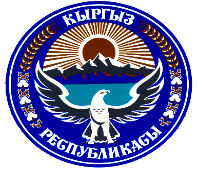                                                                 Т О К Т О МРАЗЗАКОВ  ШААРДЫК  КЕҢЕШИНИН КЕЗЕКТЕГИ XXV СЕССИЯСЫ (VI чакырылышы)      2023-жылдын 28-сентябры  №3   			Раззаков шаардык Кеңешинин 2023-жылдын 27-январындагы №4 жана 09-июнундагы№5  токтомдоруна өзгөртүү жана толуктоолорду киргизүү жөнүндө.Раззаков  шаарынын мэриясынын Раззаков шаардык Кеңешинин 2023-жылдын 27-январындагы №4 жана 09-июнундагы №5  токтомдоруна өзгөртүү жана толуктоолорду киргизүү жөнүндө  сунушун угуп жана талкуулап, Кыргыз Республикасынын «Жергиликтүү мамлекеттик администрация жана жергиликтүү өз алдынча башкаруу органдары жөнүндө» Мыйзамынын 34-беренесине ылайык Раззаков шаардык Кеңешинин VI чакырылышынын кезектеги XXV сессиясы ТОКТОМ   КЫЛАТ:“Раззаков шаардык Кеңешинин 2023-жылдын 27-январындагы №4 токтомунун 2-пунктунда көрсөтүлгөн жалпы 849,44 га жер тилкесинен №906 контурундагы 38,90 га жер аянты алынып салынсын жана Раззаков шаарына караштуу Кара-Таш, Беш-Бала участкаларын Самат аймактык өзүн-өзү башкаруу комитетине кошууга макулдук берүү жөнүндөгү токтомунун 1-пунктуна Кара-Таш, Беш-Бала участкалары деген сөздүн ордуна, Кара-Таш, Чомо Ак Сакал, Имам Азам, Исабек көчөлөрү деп өзгөртүү жана толуктоолор киргизилсин. Тийешелүү иш-кагаздарын Кыргыз Республикасынын нормативдик-укутук актыларына ылайык жүргүзүү жагы Раззаков шаарынын мэри Ч.А. Рысовго милдеттендирилсин.Ушул токтом шаардык Кеңештин аппаратында каттоодон өткөрүлүп, Раззаков шаардык Кеңешинин жана мэриясынын www.isfana.kg расмий сайтына жарыялансын жана Кыргыз Республикасынын Ченемдик укуктук актыларынын мамлекеттик реестрине киргизүү үчүн Баткен облусунун юстиция башкармалыгына жөнөтүлсүн.Бул токтомдун аткарылышын көзөмөлдөө жагы мыйзамдуулук, башкаруу, жаштар, спорт жана депутаттык этика, коомдук уюмдар менен иштөө боюнча туруктуу комиссиясына тапшырылсын.	        Төрага 					Б.Т. Сапаев                                                                  Т О К Т О МРАЗЗАКОВ ШААРДЫК КЕҢЕШИНИН КЕЗЕКТЕГИ XXV СЕССИЯСЫ (VI чакырылышы)   2023-жылдын 28-сентябрь №4    Раззаков шаарына караштуу жер тилкелерин бир категориядан экинчи бир категорияга которууга (трансформациялоо) макулдук берүү жөнүндө.Раззаков шаарынын мэриясынын Раззаков шаарына караштуу жер тилкелерин бир категориядан экинчи бир категорияга которууга (трансформациялоо) макулдук берүү жөнүндөгү сунушун угуп жана талкуулап, Кыргыз Республикасынын «Жергиликтүү мамлекеттик администрация жана жергиликтүү башкаруу органдары жөнүндө» Мыйзамынын 34-беренесине ылайык Раззаков шаардык Кеңешинин VI чакырылышынын кезектеги XXV сессиясы ТОКТОМ   КЫЛАТ:Раззаков-Сүлүктү авто жолунун түштүк-чыгыш жагындагы №325 контурундагы 1,20 га жайыт жер айыл чарба багытына, Раззаков шаарынын Немат көчөсүнүн күн батыш тарабындагы №211 контурундагы 0,08 га башка жерлер (прочий) категориясынан өндүрүштүк багытка которуу үчүн макулдук берилсин.Жер тилкелерин мыйзамдаштырууда иш-кагаздарын жүргүзүү Кыргыз Республикасынын тиешелүү нормативдик-укуктук актыларына ылайыкташтыруу жагы Раззаков шаар мэриясына жүктөлсүн. Ушул токтом шаардык Кеңештин аппаратында каттоодон өткөрүлүп, Раззаков шаардык Кеңешинин жана мэриясынын www.isfana.kg расмий сайтына жарыялансын жана Кыргыз Республикасынын Ченемдик укуктук актыларынын мамлекеттик реестрине киргизүү үчүн Баткен облусунун юстиция башкармалыгына жөнөтүлсүн.Бул токтомдун аткарылышын көзөмөлдөө жагы Раззаков шаардык Кеңешинин муниципалдык менчик, айыл чарба, курулуш, жер, транспорт, коммуникация жана коммуналдык иштери боюнча туруктуу комиссиясына тапшырылсын.		Төрага                   	                     		Б.Т.Сапаев                                                                       Т О К Т О МРАЗЗАКОВ ШААРДЫК КЕҢЕШИНИН КЕЗЕКТЕГИ XXV СЕССИЯСЫ (VI чакырылышы) 2023-жылдын 28-сентябры №5Штаттык бирдигин бекитип берүү жөнүндө.Раззаков шаарынын мэриясынын калктын коопсуздук маселелери боюнча Раззаков шаарынын мэриясына техникалык тейлөө кызматын көрсөтүү үчүн кошумча 1 (бир) штаттык бирдигин бекитип берүү жөнүндө сунушун угуп жана талкуулап, Кыргыз Республикасынын Министрлер кабинетинин 2023-жылдын 26-апрелиндеги №228 токтомуна жана Кыргыз Республикасынын «Жергиликтүү мамлекеттик администрация жана жергиликтүү өз алдынча башкаруу органдары жөнүндө» Мыйзамынын 34-беренесине ылайык Раззаков шаардык Кеңешинин VI чакырылышынын кезектеги XXV сессиясы ТОКТОМ КЫЛАТ:Раззаков шаарынын мэриясына техникалык тейлөө кызматын көрсөтүү үчүн кошумча 1 (бир) штаттык бирдиги киргизилсин жана кызматкердин айлык маянасынын тарификациясы тиркемеге ылайык бекитилсин. (Тиркеме тиркелет).Бекитилген токтом Кыргыз Республикасынын Мамлекеттик чек арасынын кыргыз-тажик участогун делимитациялоо жанан демаркациялоо процесси толук аяктаганга чейин колдонулсун.Ушул токтом шаардык Кеңештин аппаратында каттоодон өткөрүлүп, Раззаков шаардык Кеңешинин жана мэриясынын www.isfana.kg расмий сайтына жарыялансын жана Кыргыз Республикасынын Ченемдик укуктук актыларынын мамлекеттик реестрине киргизүү үчүн Баткен облусунун юстиция башкармалыгына жөнөтүлсүн.Бул токтомдун аткарылышын көзөмөлдөө жагы Раззаков шаардык Кеңешинин бюджет, экономика, өнөр жай, айыл чарба жана инвестиция иштери боюнча туруктуу комиссиясына тапшырылсын.Төрага                   	                    		Б.Т. СапаевРаззаков шаардык Кеңешинин VI                чакырылышынын кезектеги XXV сессиясынын 2023-жылдын 28-сентябрындагы  №5 токтомуна тиркемеРаззаков шаарынын мэриясынын техникалык тейлөө кызматкеринин 2023-жылга карата тарификациясыРаззаков шаарынын мэриясынын финансы бөлүмүнүн башчысы, башкы эсепчиси:						К. Кожошов                                                                       Т О К Т О МРАЗЗАКОВ ШААРДЫК КЕҢЕШИНИН КЕЗЕКТЕГИ XXV СЕССИЯСЫ (VI чакырылышы) 2023-жылдын  28-сентябры №6 Тогуз Булак айыл өкмөтүнүн аймагына караштуу Ынтымак (Откорм база) участкасын Раззаков шаарынын аймагына кошууга макулдук берүү  жөнүндө.Раззаков шаарынын мэриясынын Тогуз Булак айыл өкмөтүнүн аймагына караштуу Ынтымак (Откорм база) участкасын Раззаков шаарынын аймагына кошууга макулдук берүү жөнүндөгү сунушун угуп жана талкуулап, Кыргыз Республикасынын Президентинин 2022-жылдын 18-октябрындагы “Кыргыз Республикасынын административдик-аймактык түзүлүшун өркүндөтүү жана региондорду өнүктүрүү боюнча андан аркы чаралар жөнүндө” №350-Жарлыгынын жана Кыргыз Республикасынын «Жергиликтүү мамлекеттик администрация жана жергиликтүү өз алдынча башкаруу органдары жөнүндө» Мыйзамынын 34-беренесине ылайык Раззаков шаардык Кеңешинин VI чакырылышынын кезектеги XXV сессиясы ТОКТОМ   КЫЛАТ:Тогуз Булак айыл өкмөтүнүн аймагына караштуу Ынтымак (Откорм база) участкасын Раззаков шаарынын аймагына кошууга макулдук берилсин. Тиешелүү иш-кагаздарын  Кыргыз Республикасынын  нормативдик-укуктук актыларына ылайык жүргүзүү жагы Раззаков шаарынын мэриясына жүктөлсүн. Ушул токтом шаардык Кеңештин аппаратында каттоодон өткөрүлүп, Раззаков шаардык Кеңешинин жана мэриясынын www.isfana.kg расмий сайтына жарыялансын жана Кыргыз Республикасынын Ченемдик укуктук актыларынын мамлекеттик реестрине киргизүү үчүн Баткен облусунун юстиция башкармалыгына жөнөтүлсүн.Бул токтомдун аткарылышын көзөмөлдөө жагы Раззаков шаардык Кеңешинин мыйзамдуулук, башкаруу, жаштар, спорт депутаттык этика жана коомдук уюмдар менен иштөө боюнча туруктуу комиссиясына тапшырылсын.Төрага     	              	                    	Б.Т. Сапаев                                                                       Т О К Т О МРАЗЗАКОВ ШААРДЫК КЕҢЕШИНИН КЕЗЕКТЕГИ XXV СЕССИЯСЫ (VI чакырылышы) 2023-жылдын 28-сентябрь №7Жергиликтүү жамаатардын өкүлчүлүктүү жыйындарын өткөрүү жөнүндө.  Кыргыз Республикасынын Президентинин 2023-жылдын 29-августундагы ПЖ№215 жарлыгына ылайык жергиликтүү жамаатардын өкүлчүлүктүү жыйындарын өткөрүү жөнүндө сунушту жана сессияда чыгып сүйлөгөн депутаттардын сунуш-пикирлерин угуп жана талкуулап, Кыргыз Республикасынын «Жергиликтүү мамлекеттик администрация жана жергиликтүү башкаруу органдары жөнүндө» Мыйзамынын 34-беренесине ылайык Раззаков шаардык Кеңешинин VI чакырылышынын кезектеги XXV сессиясы ТОКТОМ   КЫЛАТ:Жергиликтүү жамаатардын өкүлчүлүктүү жыйындарын өткөрүү графиги (Өкүлчүлүктүү жыйындын убактысы жана өтүүчү жери, өкүлчүлүктүү жыйынга катышуучу өкүлдөрдүн саны, өкүлчүлүктүү жыйындарды өткөрүү боюнча жергиликтүү жамааттарды тиешелүү аймактык бөлүктөргө бөлүү ченемдери, жыйындарды өткөрүү графиги жана өкүлчүлүктүү жыйынды өткөрүүгө жооптуу шаардык Кеңештин депутаттарынын тизмеси) тиркемеде көрсөтүлгөн таблицага ылайык бекитилсин. (Тиркеме №1).Өкүлчүлүктүү жыйынды уюштуруу жана өткөрүү боюнча жумушчу топтун курамы №2 тиркемеге ылайык бекитилсин. (Тиркеме №2).Өкүлчүлүктүү жыйынды өткөрүүнү уюштуруу, материалдык техникалык камсыздоо жана маалымдоо иштерин жүргүзүү жагы Раззаков шаарынын мэри Ч.А.Рысовго жүктөлсүн.Ушул токтом шаардык Кеңештин аппаратында каттоодон өткөрүлүп, Раззаков шаардык Кеңешинин жана мэриясынын www.isfana.kg расмий сайтына жарыялансын жана Кыргыз Республикасынын Ченемдик укуктук актыларынын мамлекеттик реестрине киргизүү үчүн Баткен облусунун юстиция башкармалыгына жөнөтүлсүн.Бул токтомдун аткарылышын көзөмөлдөө жагы мыйзамдуулук, башкаруу, жаштар, спорт жана депутаттык этика, коомдук уюмдар менен иштөө боюнча туруктуу комиссиясына тапшырылсын.  Төрага     	              	                    	Б.Т. СапаевРаззаков шаардык Кеңешинин VI                чакырылышынын кезектеги XXV сессиясынын 2023-жылдын 28-сентябрындагы  №7 токтомуна тиркеме №1Жергиликтүү жамаатардын өкүлчүлүктүү жыйындарын өткөрүү  ГРАФИГИ               Раззаков шаардык Кеңешинин жооптуу катчысы:				З.Н. Туяков		Раззаков шаардык Кенешинин VI чакырылышынын кезектеги XXV   сессиясынын 2023-жылдын 28-сентябрындагы №7 токтомуна тиркеме №2Өкүлчүлүктүү жыйынды уюштуруу жана өткөрүү боюнча жумушчу топтун курамыСапаев Бакытбек Торобаевич-                Раззаков шаардык Кенешинин төрагасы,                   жумушчу топтун төрагасы;Туяков Зухрудин Насиридинович-         Раззаков шаардык Кенешинин жооптуу            катчысы, жумушчу топтун катчысы;Саатбаев Жамаатбек Абибллаевич-        Раззаков шаардык Кенешинин депутаты,     					               жумушчу топтун мүчөсү;Халов Муйдин Нооманович-                   Раззаков шаарынын мэриясынын башкы адиси,                 жумушчу топтун мүчөсү;Камчыбекова Сонунбу Мырзашовна-   “Активист” коомдук бирикмесинин                 жетекчиси, жумушчу топтун мүчөсү.  Раззаков шаардык Кенешинин жооптуу катчысы:			З.Н. Туяков№Ф.А.АКызматынын аталышыШтаттык саныминималдуу базалык ставка01.08.2022-ж №433 токтомуна ылайык эселөө коеффицентиКызматтык оклады01.08.2022-ж №433 токтомуна ылайык иштеген жылдары үчүн үстөк өлчөмү01.08.2022-ж №433 токтомуна ылайык иштеген жылдары үчүн үстөк өлчөмү01.08.2022-ж №433 токтомуна ылайык иштеген жылдары үчүн үстөк өлчөмү25.06.1997-ж  №377  токтомуна ылайык иштеген жылдары үчүн үстөк өлчөмү25.06.1997-ж  №377  токтомуна ылайык иштеген жылдары үчүн үстөк өлчөмү25.06.1997-ж  №377  токтомуна ылайык иштеген жылдары үчүн үстөк өлчөмүРайондук коэфицент 10 %Жалпы бир айлык эмгек акыЭмгек өргүү2 айлык материалдык жардам01.08.2022-ж №433 токтомуна ылайык      13-эмгек акыЖалпы жыл ичинде (2111)соцфондго чегерүү 17,25% (2121)Жылдык эмгек акы фонду (2111+2121)№Ф.А.АКызматынын аталышыШтаттык саныминималдуу базалык ставка01.08.2022-ж №433 токтомуна ылайык эселөө коеффицентиКызматтык окладыстаж%суммастаж%суммаРайондук коэфицент 10 %Жалпы бир айлык эмгек акыЭмгек өргүү2 айлык материалдык жардам01.08.2022-ж №433 токтомуна ылайык      13-эмгек акыЖалпы жыл ичинде (2111)соцфондго чегерүү 17,25% (2121)Жылдык эмгек акы фонду (2111+2121)1Кундузов Үсөн АкылбековичККМБЫУ өкүлү170401,8126726,1151900,86,1563415211672722604334542000526006039089,57299150ИТОГО1212672190163415211672722604334542000526006039090299150№ААА Калктын саныӨкүлчүлүктүү жыйындын катышуучуларын   көрсөтүү нормасы (саны)Өкүлчүлүктүү жыйынды өткөрүүгө жооптуу депутаттар.Өткөрүлүүчү жери жана өткөрүү графигиУюштуруучулар1Ак-Босого9386Джоошбаев ТД.Жороев ат. о/м 16.10.2023Саат 10-00Раззаков шаардык Кеңеши, Раззаков шаарынын мэриясы, өкүлчүлүктүү жыйынды уюштуруу жана өткөрүү боюнча жумушчу топ.2Самат238115Абдисаламов АСамат ат.о/м 16.10.2023Саат 13-00Раззаков шаардык Кеңеши, Раззаков шаарынын мэриясы, өкүлчүлүктүү жыйынды уюштуруу жана өткөрүү боюнча жумушчу топ.3Чимген352922Айтемиров БЧайкана 16.10.2023Саат 16-00Раззаков шаардык Кеңеши, Раззаков шаарынын мэриясы, өкүлчүлүктүү жыйынды уюштуруу жана өткөрүү боюнча жумушчу топ.4Ак-Булак9886Амиров ААк-Булак мектеби 17.10.2023Саат 10-00Раззаков шаардык Кеңеши, Раззаков шаарынын мэриясы, өкүлчүлүктүү жыйынды уюштуруу жана өткөрүү боюнча жумушчу топ.5Тайлан165410Амиров АТайлан о/м 17.10.2023Саат 13-00Раззаков шаардык Кеңеши, Раззаков шаарынын мэриясы, өкүлчүлүктүү жыйынды уюштуруу жана өткөрүү боюнча жумушчу топ.6Голбо184511Кудайбердиев КК.Казиев ат. о/м 17.10.2023Саат 16-00 Раззаков шаардык Кеңеши, Раззаков шаарынын мэриясы, өкүлчүлүктүү жыйынды уюштуруу жана өткөрүү боюнча жумушчу топ.7Раззаков 1/2487630Худойназаров ДАмир Темур ат. о/м 18.10.2023Саат 10-00Раззаков шаардык Кеңеши, Раззаков шаарынын мэриясы, өкүлчүлүктүү жыйынды уюштуруу жана өткөрүү боюнча жумушчу топ.8Раззаков 3328720Туракулов М№4 гимназия мектеби 18.10.2023Саат 13-00Раззаков шаардык Кеңеши, Раззаков шаарынын мэриясы, өкүлчүлүктүү жыйынды уюштуруу жана өткөрүү боюнча жумушчу топ.9Раззаков 4356722Маматкулов ИИсфана о/м 18.10.2023Саат 16-00Раззаков шаардык Кеңеши, Раззаков шаарынын мэриясы, өкүлчүлүктүү жыйынды уюштуруу жана өткөрүү боюнча жумушчу топ.10Раззаков 5/6583435Максутова ЭА.Навои ат. о/м 19.10.2023Саат 10-00Раззаков шаардык Кеңеши, Раззаков шаарынын мэриясы, өкүлчүлүктүү жыйынды уюштуруу жана өткөрүү боюнча жумушчу топ.11Раззаков 7379523Саматов СЫссык-Көл о/м 19.10.2022Саат 13-00Раззаков шаардык Кеңеши, Раззаков шаарынын мэриясы, өкүлчүлүктүү жыйынды уюштуруу жана өткөрүү боюнча жумушчу топ.Жалпы саны32694200